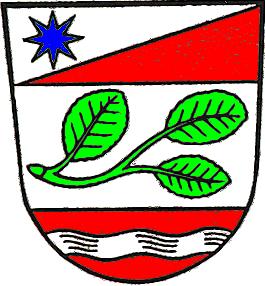 Gemeinde IrlbachNiederschrift über dieöffentlichen Tagesordnungspunkte derSitzung des GemeinderatesDer Zweite Bürgermeister eröffnet um 19:00 Uhr die Sitzung des Gemeinderates, begrüßt alle Anwesenden und stellt die ordnungsgemäße Ladung des Gemeinderates fest.Öffentliche SitzungGem. Art. 36 GO, führt der Erste Bürgermeister den Vorsitz im Gemeinderat und vollzieht seine Beschlüsse.Gem. Art. 39 GO wird der Erste Bürgermeister von den weiteren Bürgermeistern im Fall seiner Verhinderung in ihrer Reihenfolge vertreten.Der Erste Bürgermeister war am Tag der Sitzung am 11.11.2021 verhindert und konnte somit nicht an der Sitzung teilnehmen und in der Folge auch nicht den Vorsitz während der Sitzung führen.Der Zweite Bürgermeister führte in der Sitzung vom 11.11.2021 den Vorsitz in der Sitzung des Gemeinderates Irlbach.Zur Kenntnis genommenMitteilung:Siehe folgende Punkte.Sachverhalt:Die Gemeinde Irlbach hat bisher keine Satzung über die Sondernutzung an öffentlichen Flächen erlassen.Mit einer solchen Satzung wird bspw. die Grundlage geschaffen, um etwaigen Plakatierungen an Straßenlaternen entgegenzuwirken.Beschluss:Der Gemeinderat Irlbach beschließt die Satzung über die Sondernutzungen an öffentlichem Verkehrsraum der Gemeinde Irlbach (Sondernutzungssatzung - SNS) in der vorgelegten Fassung.Mehrheitlich beschlossenBeschluss:Der Gemeinderat Irlbach beschließt die Satzung über die Erhebung von Gebühren für Sondernutzungen an öffentlichem Verkehrsraum der Gemeinde Irlbach (Sondernutzungsgebührensatzung – SNGS) in der vorgelegten Fassung.ZurückgestelltZur Kenntnis genommenBeschluss:Der Gemeinderat Irlbach stimmt dem Antrag des Kath. Deutschen Frauenbundes vom 21.10.2021 über eine Förderung zur Senioren- und Kleinkinderarbeit in Höhe von 350 € zu.Einstimmig beschlossenBeschluss:Der Gemeinderat befürwortet, dass die jetzige rechtliche Situation auf dem Grundstück, Gmkg. Amselfing bestehen bleibt. Eine weitere Möglichkeit zur Regelung mittels Pachtung und weiterer Unterpachtung wird im Moment nicht gesehen.Mehrheitlich beschlossenSachverhalt:Auf dem Grundstück, Gemarkung Irlbach soll auf einer Fläche von ca. 100 m² ein Holzschuppen zur Nutzung als Unterstellplatz für Traktoren, Anhänger und Holz errichtet werden. Ebenso ist eine Kleintierhaltung (Hühner) angedacht.  Das Grundstück bzw. die Fläche befindet sich laut Flächennutzungsplan der Gemeinde Irlbach im Außenbereich. Zur Bebaubarkeit der gewünschten Fläche ist daher eine Einbeziehungssatzung für diesen Bereich erforderlich.Der Grundstückseigentümer hat die Aufstellung einer Einbeziehungssatzung beantragt.Er hat darüber hinaus zugesagt, alle anfallenden Kosten zu übernehmen.Beschluss:Der Gemeinderat beschließt die Aufstellung einer Einbeziehungssatzung „Mittermüllerweg“ für die Teilfläche des Grundstückes, Gmkg. Irlbach.Mit der Erstellung der Planunterlagen für die Einbeziehungssatzung ist von dem Grundstückseigentümer ein Planungsbüro zu beauftragen. Die Kosten für die Planung sowie sonstige anfallende Kosten sämtlicher Art sind vom Bauherrn zu tragen.Einstimmig beschlossenMitteilung:Dem Gemeinderat wurden folgende Bauvorhaben im Genehmigungsfreistellungsverfahren (Art. 58 BayBO) bekannt gegeben: Bisher keine BauanträgeDem Gemeinderat wurden folgende Bauvorhaben, die auf dem Verwaltungsweg durch das Landratsamt Straubing-Bogen weitergeleitet wurden, bekannt gegeben: Bisher keine BauanträgeZur Kenntnis genommenSiehe folgende Punkt/eMitteilung:Spatenstich Hochwasserschutz Sophienhof-Entau am 21.10.2021Zur Kenntnis genommenMitteilung:„LEADER-Projekt- „Beschilderung der Radwege in der Region Straubing Bogen mit Integration von QR-Codes“. Im Zuge des genannten Projektes wurden im Gemeindebereich Irlbach Radwegebeschilderungen angebracht.Die Verwaltung wird für den Dorfladen Irlbach versuchen, weitere Exemplare beim Landratsamt Straubing Bogen zu bestellen.Zur Kenntnis genommenZur Kenntnis genommenMitteilung:In der Zeit vom 26. Oktober 2021 bis zum 28. Oktober fand die diesjährige Spendensammlung für Kriegsgräber in den Gemeinden Straßkirchen und Irlbach statt.Insgesamt wurden 3317,94 € gespendet.Zur Kenntnis genommenMitteilung:Im Zuge von anstehenden Baumaßnahmen für den Hochwasserschutz wird die bestehende Kurve in der Folge ein Stück weit entschärft. (2. Bauabschnitt)Zudem müssen zwei Straßenlampen versetzt werden.Zur Kenntnis genommenEine Anregung aus der Mitte des Gemeinderates war, eine Kosten-Nutzen-Analyse durchzuführenDabei solle der Sackwarenverbrauch quantifiziert und kostenmäßig belegt werden.  Daneben sollen die Kosten für die Anschaffung eines Silos ermittelt werden. Eine Beratung über die Wirtschaftlichkeit eines Silokaufes soll in nächster Zeit erfolgen.Zur Kenntnis genommenAus der Mitte des Gemeinderates wurde angeregt, dass bisherige Straßenschild „Ackermannstraße“ auf Gemeindegrund zu versetzen.Bisher war das Straßenschild auf privater Fläche geduldet worden.Zur Kenntnis genommenAus der Mitte des Gemeinderates wurde angeregt, dass zukünftig die Abgabefrist für das Gemeindeinfoblatt Irlbach vor dem tatsächlichen Abgabetermin an die Vereinsverantwortlichen gesteuert wird.Zur Kenntnis genommenSitzungsdatum:Donnerstag, 11.11.20211.Leitung der Sitzung des Gemeinderates durch den Zweiten Bürgermeister;2.Sondernutzungssatzung an öffentlichem Verkehrsraum;2.1Erlass einer Satzung über die Sondernutzung an öffentlichem Verkehrsraum Gemeinde Irlbach;2.2Erlass einer Satzung über die Erhebung von Gebühren für Sondernutzung;3.Ausgaben Erster Bürgermeister von 1000 € bis 6000 €;4.Kath. Deutscher Frauenbund, Antrag auf Förderung zur Senioren- und Kleinkinderarbeit;5.Antrag auf Erwerb einer Fläche für Donau- und Wassersportfreunde Irlbach 6.Einbeziehungssatzung Mittermüllerweg, Aufstellungsbeschluss;7.Bauvorhaben die im laufenden Verfahren durch das Landratsamt Straubing-Bogen an die Gemeinde geleitet wurden;8.Bekanntgaben, Wünsche, Anträge – öffentlicher Teil8.1Hochwasserschutz Sophienhof-Entau, Spatenstich am 21.10.2021;8.2Radwegebeschilderung in der Gemeinde Irlbach;8.3Prämierung Gütesiegel Heimatdorf 2021;8.4Kriegsgräbersammlung in den Gemeinden Straßkirchen und Irlbach;8.5Kreisstraße Sophienhof-Entau;8.6Kauf eines Salzsilos für den gemeindlichen Bauhof;8.7Straßenschild Ackermannstraße;8.8Termin für Abgabe Dorfinfoblatt an Beteiligte leiten;